ПРОЕКТ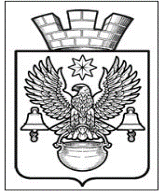 ПОСТАНОВЛЕНИЕАДМИНИСТРАЦИИКОТЕЛЬНИКОВСКОГО ГОРОДСКОГО ПОСЕЛЕНИЯКОТЕЛЬНИКОВСКОГО МУНИЦИПАЛЬНОГО РАЙОНАВОЛГОГРАДСКОЙ ОБЛАСТИ              .2023                                                       № О предоставлении разрешения на отклонение от предельных параметров разрешенного строительства, реконструкции объектов капитального строительства для отдельного земельного участкаНа основании заявления от 25.01.2024г. вх. №73-ог Козлова Сергея Федоровича, проживающего по адресу: обл. Волгоградская, г. Котельниково, ул. Ленина, д. 115, о разрешении на  отклонение от предельных параметров разрешенного строительства на земельном участке, расположенном по адресу: обл. Волгоградская, г. Котельниково, ул. Ленина, д.115,  с кадастровым номером 34:13:130019:373, материалов о результатах проведения публичных слушаний, проведенных 23.02.2024г., руководствуясь ст. 28 Федерального закона от 15.11.2003 г. № 131-ФЗ «Об общих принципах организации местного самоуправления в Российской Федерации», решением Совета народных депутатов Котельниковского городского поселения от 28.02.2022г. №9/49 "Об утверждении Порядка организации и проведения публичных слушаний по проектам документов в сфере градостроительной деятельности в Котельниковском городском поселении Котельниковского муниципального района Волгоградской области», Правилами землепользования и застройки Котельниковского городского поселения, утвержденными решением Совета народных депутатов Котельниковского городского поселения от 25.10.2022г. №21/101, Уставом Котельниковского городского поселения, администрация Котельниковского городского поселенияПОСТАНОВЛЯЕТ:1.Разрешить отклонение от предельных параметров разрешенного строительства, реконструкции на земельном участке площадью 366 кв. м с кадастровым номером 34:13:130026:1061, расположенном по адресу: обл. Волгоградская, г. Котельниково, ул. Лыкова, 22 Предельные параметры зданий строений сооружений для эксплуатации жилого дома на: -Минимальная площадь земельного участка – 665 км.м;	                                                                                                                                              -минимальная ширина земельного участка вдоль фронта улицы – 8,96 м;                                                             -минимальный отступ зданий, строений, сооружений от передней (восточной) границы земельного участка.; - минимальный отступ зданий, строений, сооружений от боковой (северной) границы земельного участка- 0,0 м.; - минимальный отступ зданий, строений, сооружений от задней (западной) границы земельного участка- 3.0 м.; минимальный отступ зданий, строений, сооружений от боковой (южной) границы земельного участка- 2,59 м; - предельное количество этажей надземной части зданий, строений, сооружений – 1 этажа; -максимальный процент застройки в границах земельного участка- 75 %.2.3.Рекомендовать Козлову Сергею Федоровичу опубликовать заключение о результатах публичных слушаний по вопросам градостроительной деятельности на территории Котельниковского городского поселения Котельниковского муниципального района Волгоградской области, состоявшихся 23.02.2024г. в соответствии с ч. 4 ст. 40 Градостроительного кодекса РФ.4.Настоящее постановление обнародовать путем размещения на официальном сайте администрации Котельниковского городского поселения.5.Настоящее постановление вступает в силу с момента его подписания и обнародования. Глава Котельниковскогогородского поселения                                                                                                       А. Л. Федоров